Shop  Inventory of main itemsItem 1			GWR  Starter  Train Set			£  95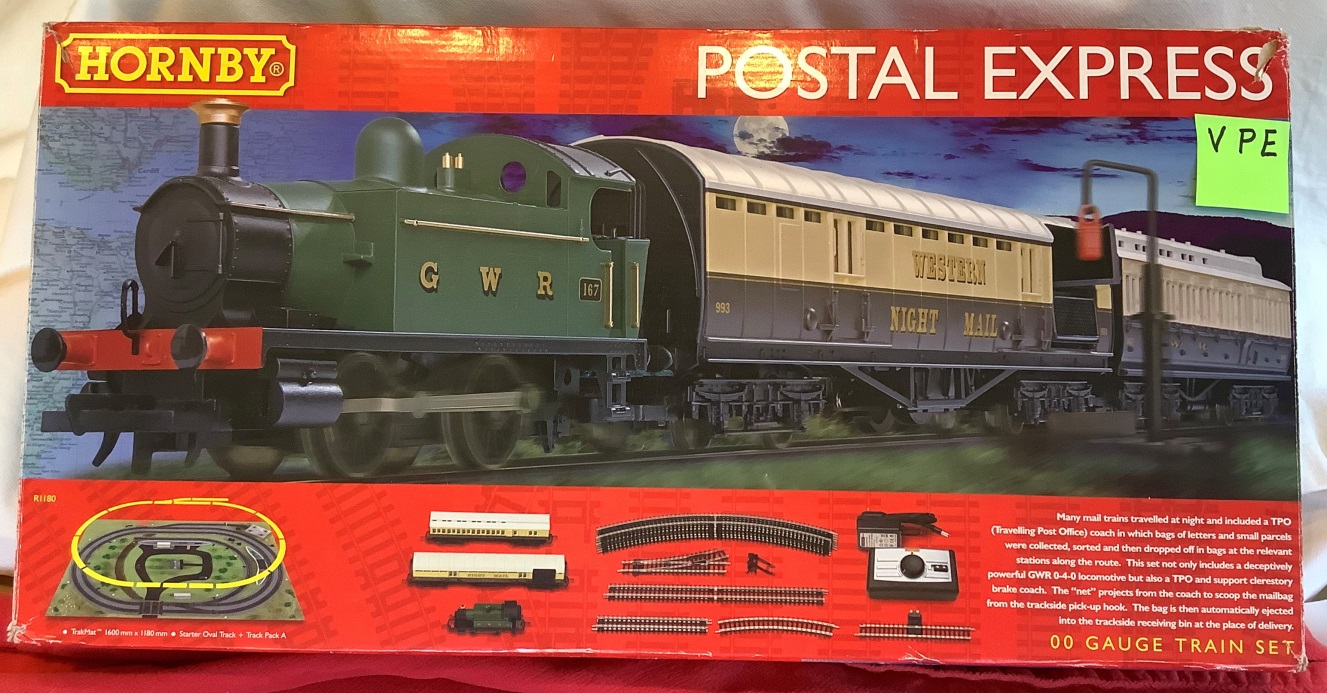 Complete Hornby mail train starter set.  GWR tank loco, mail coach and accessories, passenger coach, controller, loop of track. Ideal beginners set which can be added to.Item  2			LMS  Starter  Set				£  95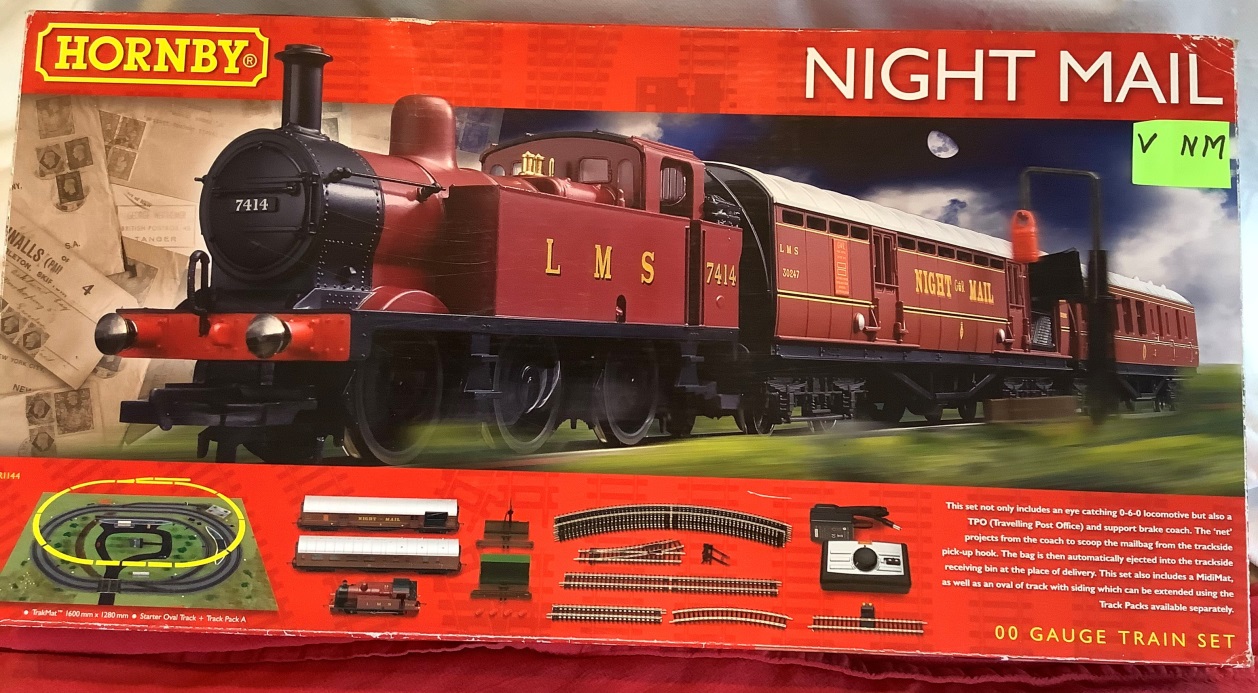 Complete Hornby mail train starter set. LMS tank loco, mail coach and accessories, passenger coach, controller, loop of track.Ideal beginners set which can be added to.Item  3			Apple Pencil  A1603		£  50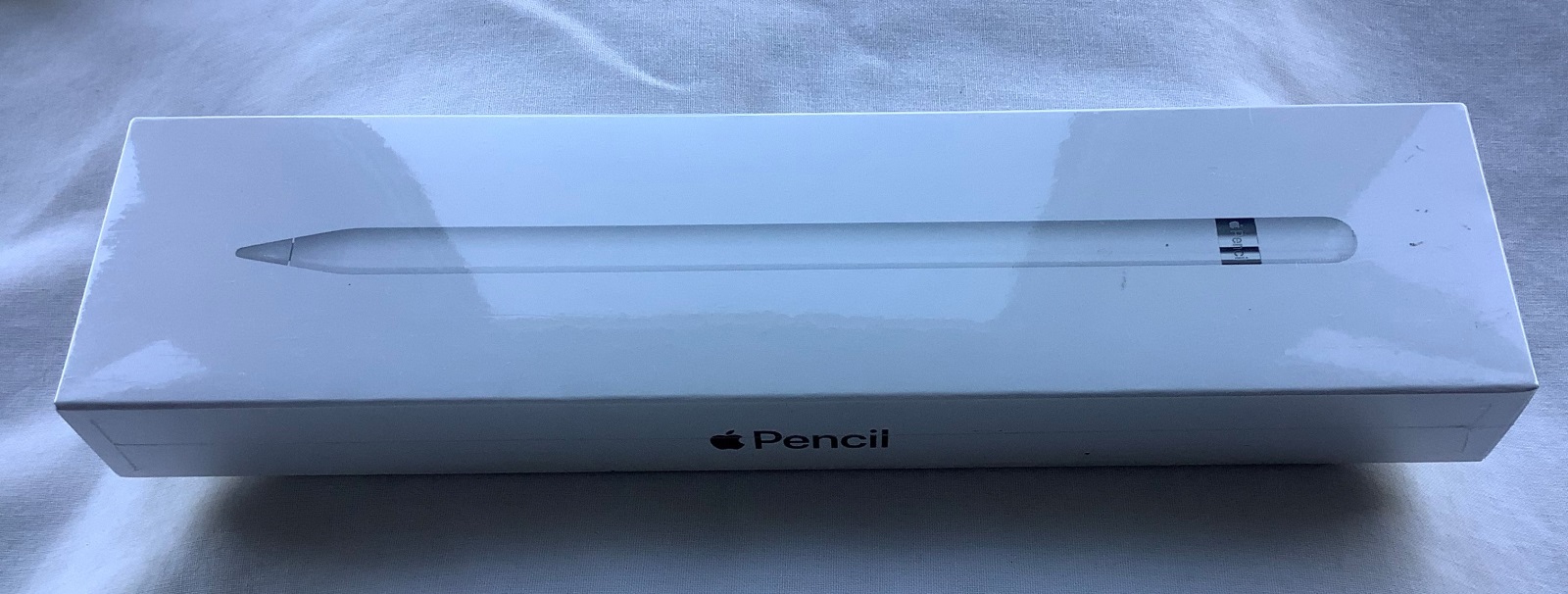 Apple Pencil model A 1603.    MKOC2ZM/A.In unopened box and never used.Item  5			Scalextric  Racing  Set				£ 25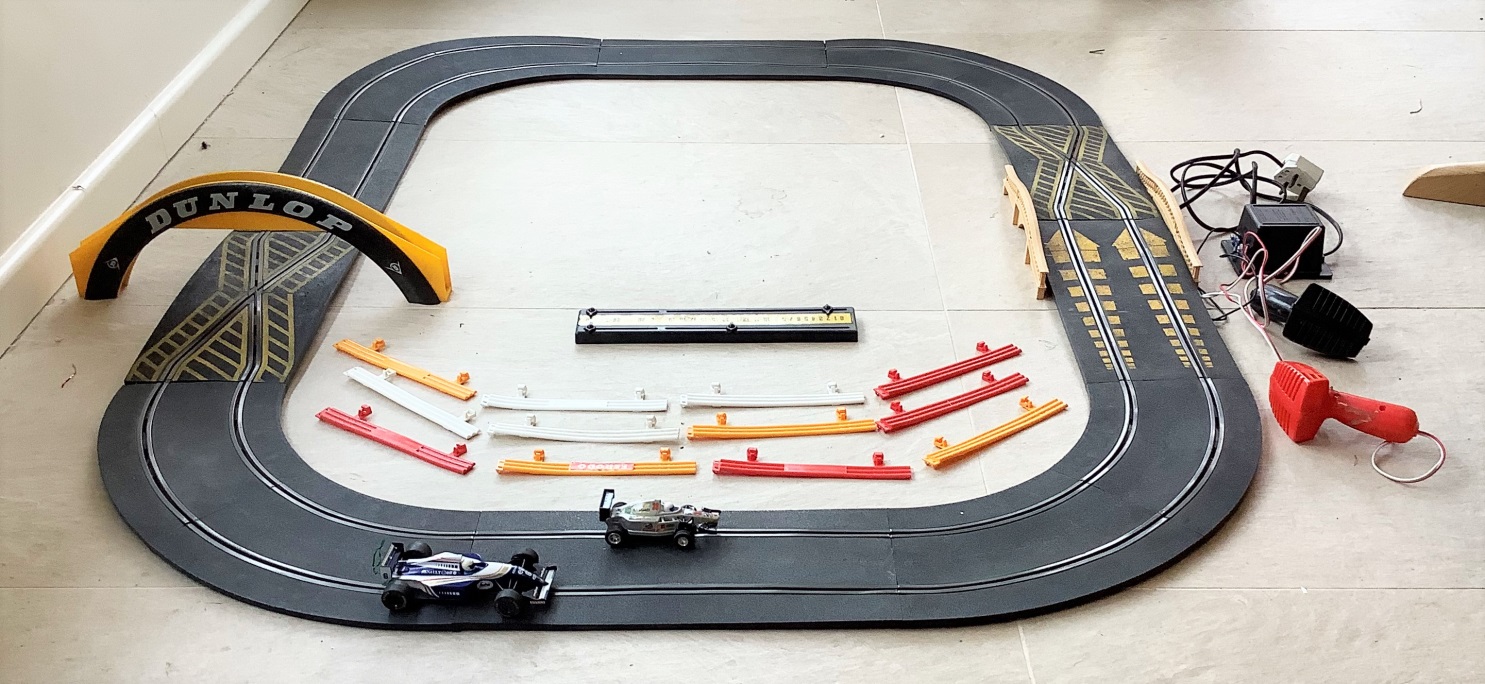 Used original Scalextric car racing set.  Basic layout with two formula 1 racing cars plus two cross – overs, hump back bridge, Dunlop over bridge, side fencing and lap timers. Extra cars available if required plus some spare track lengths.Item  6			Hornby Virgin Pendolino 4 Coach set		£ 90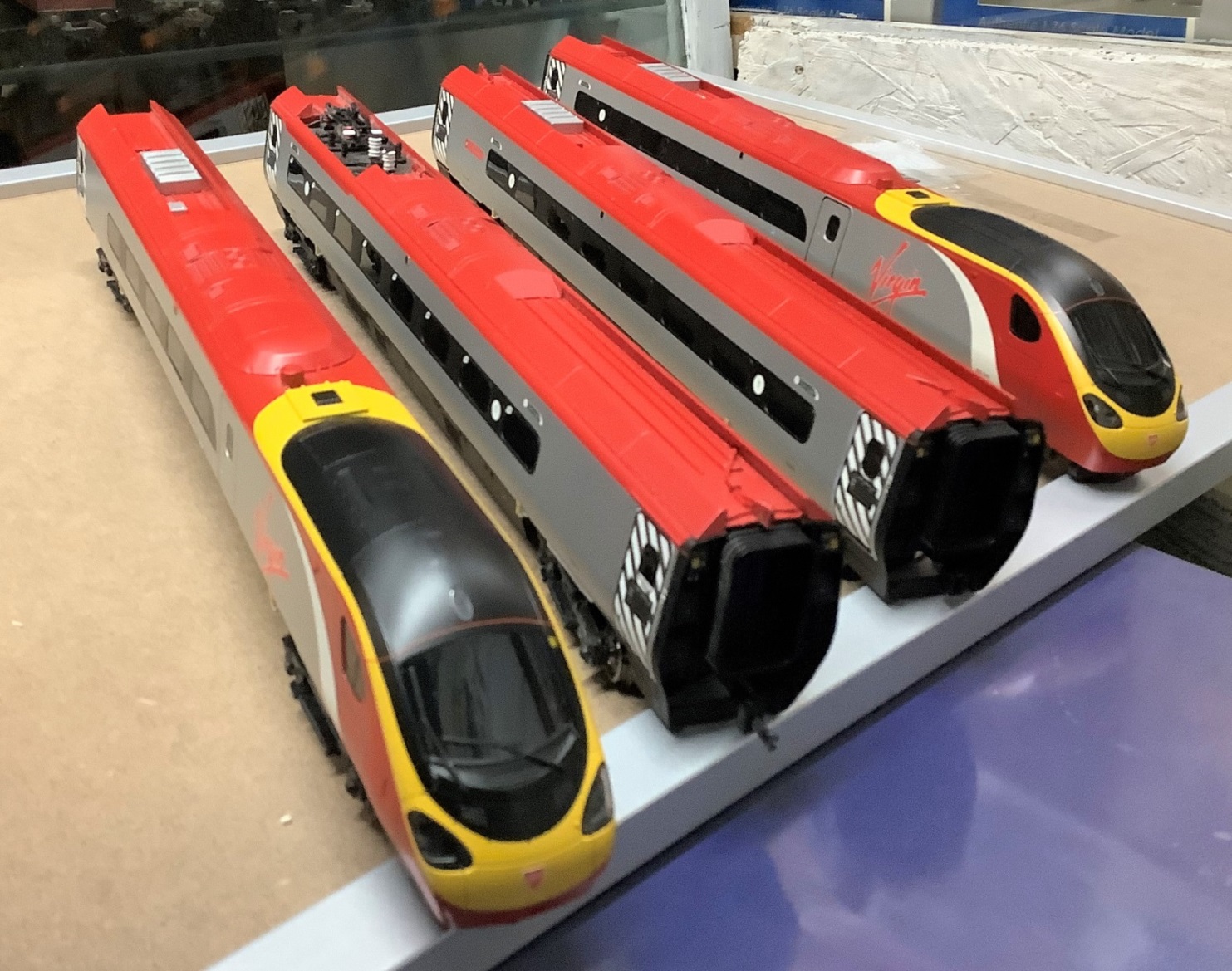 In addition to the Starter sets and Loco set above, we have a range of all types of 00 gauge locos at prices from £ 15 upwards. Item  7				Hornby 9F loco				£ 85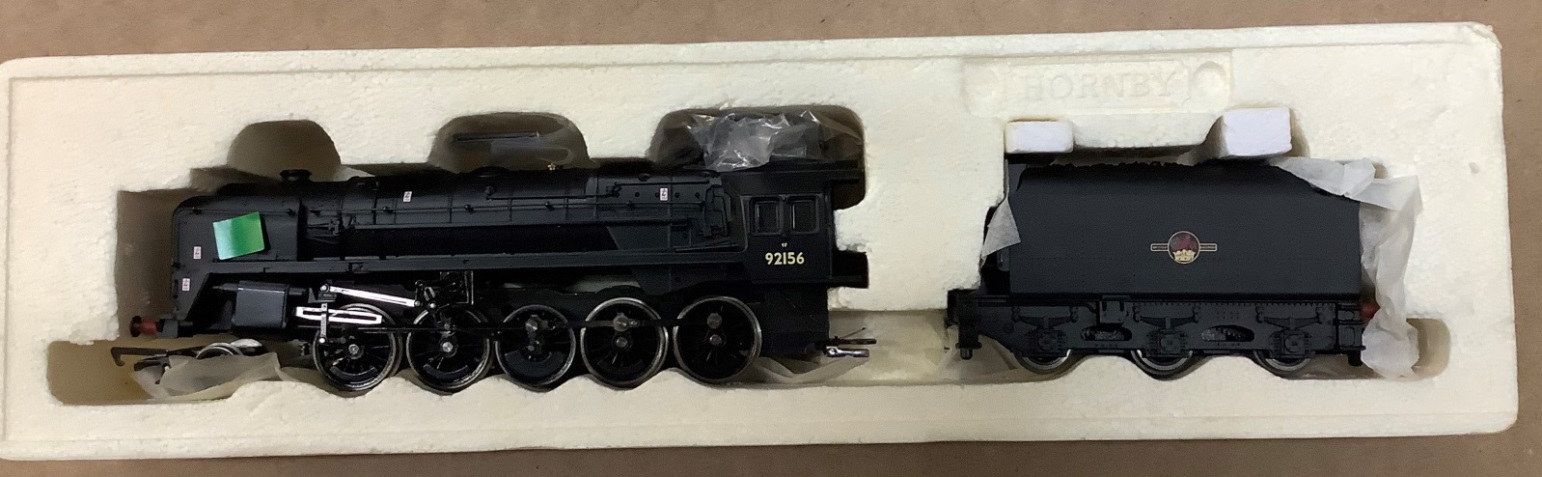 Item  8				Bachmann Thompson  B1 loco		£ 65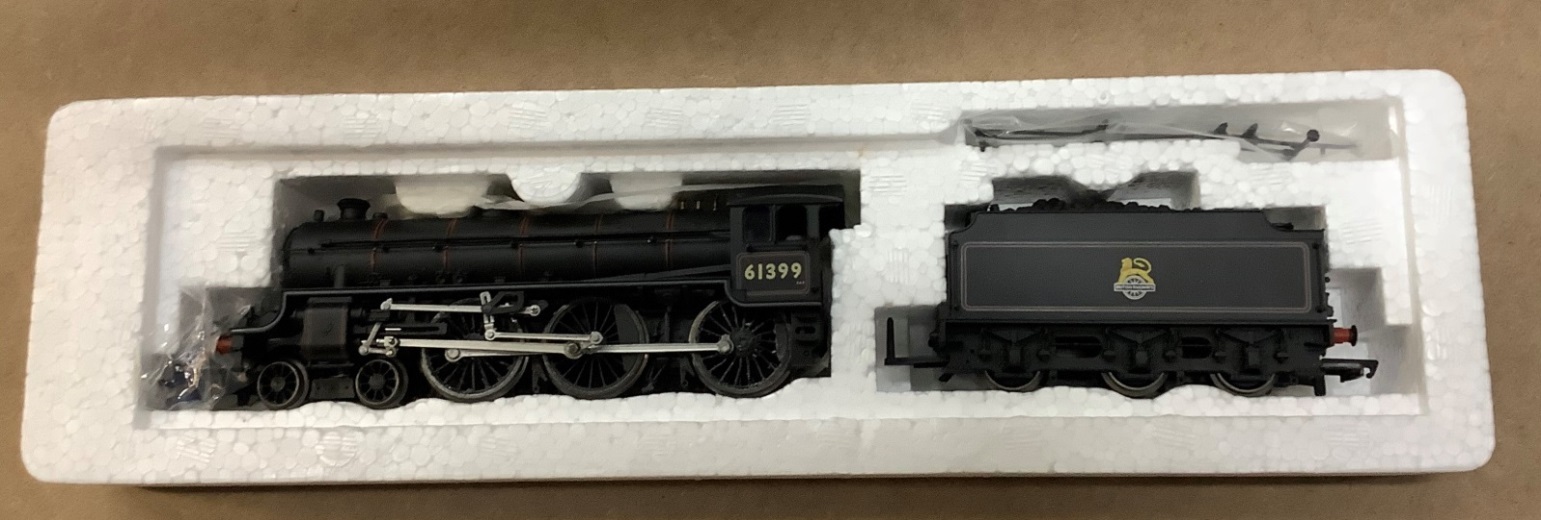 Item  9				Hornby Britannia loco			£ 75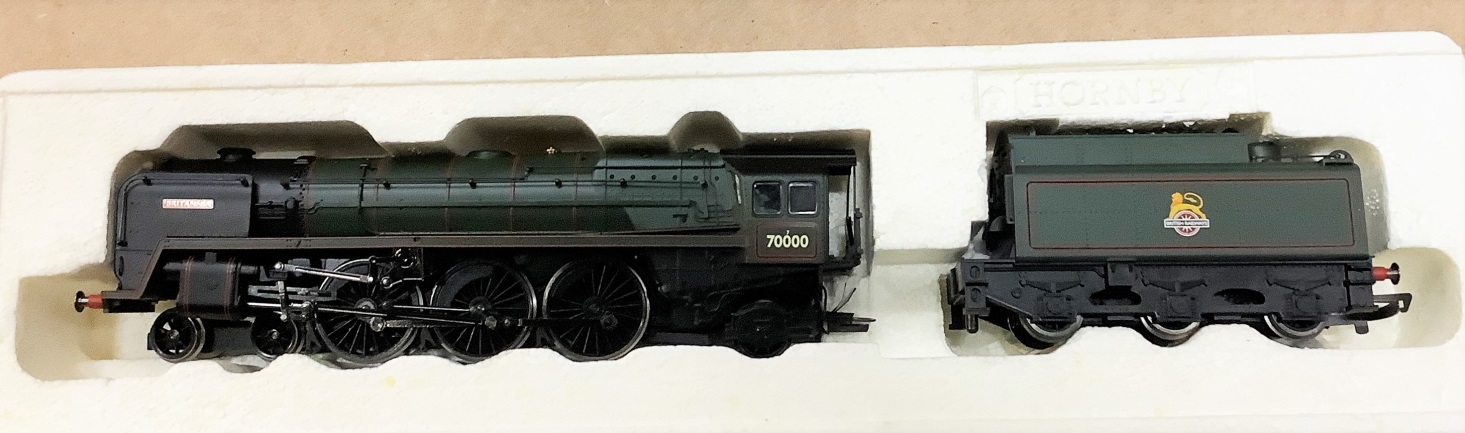 Item  10				Hornby Class 56 loco			£ 50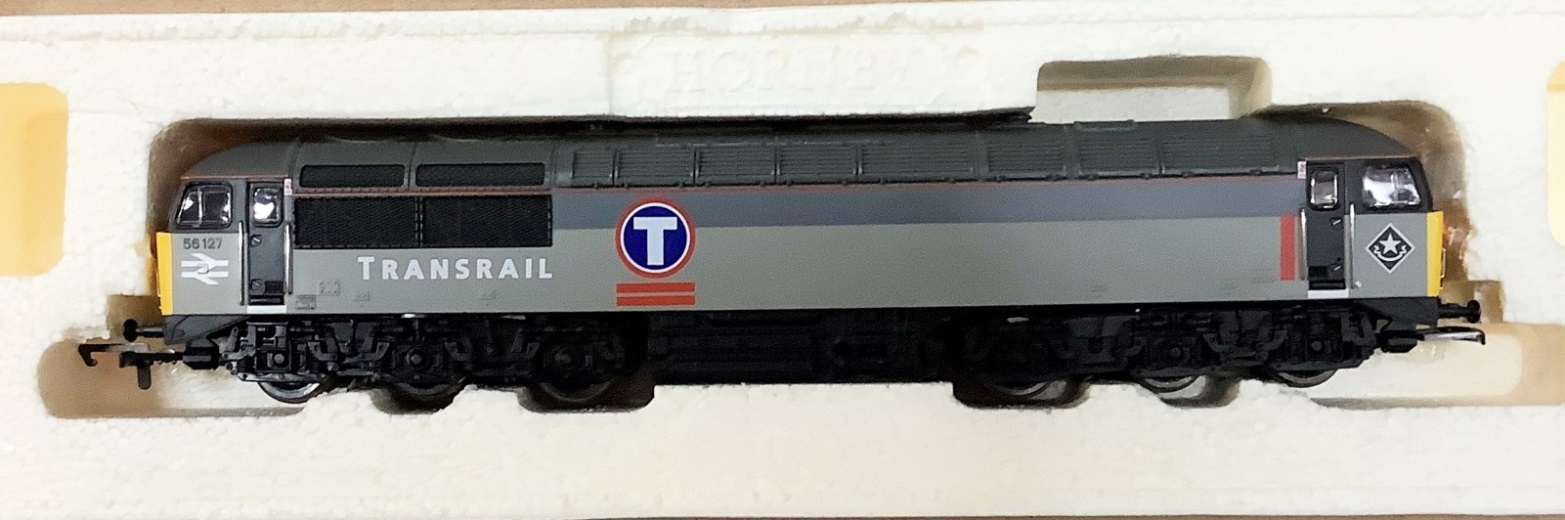 Item  11				Class 59 loco   DCC Ready		£ 75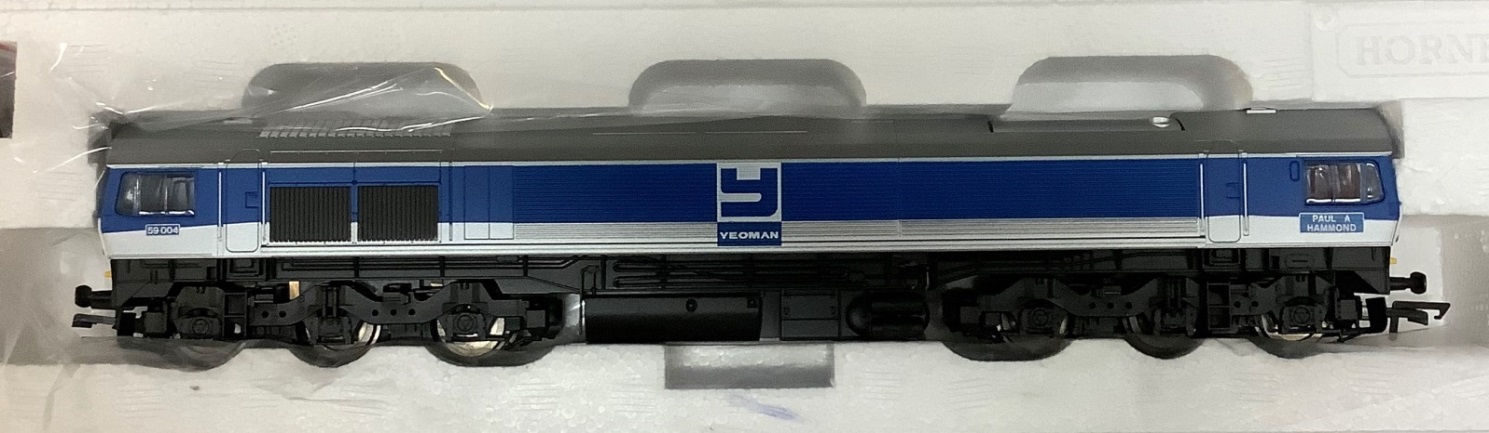 Item  12			Hornby County class loco			£ 45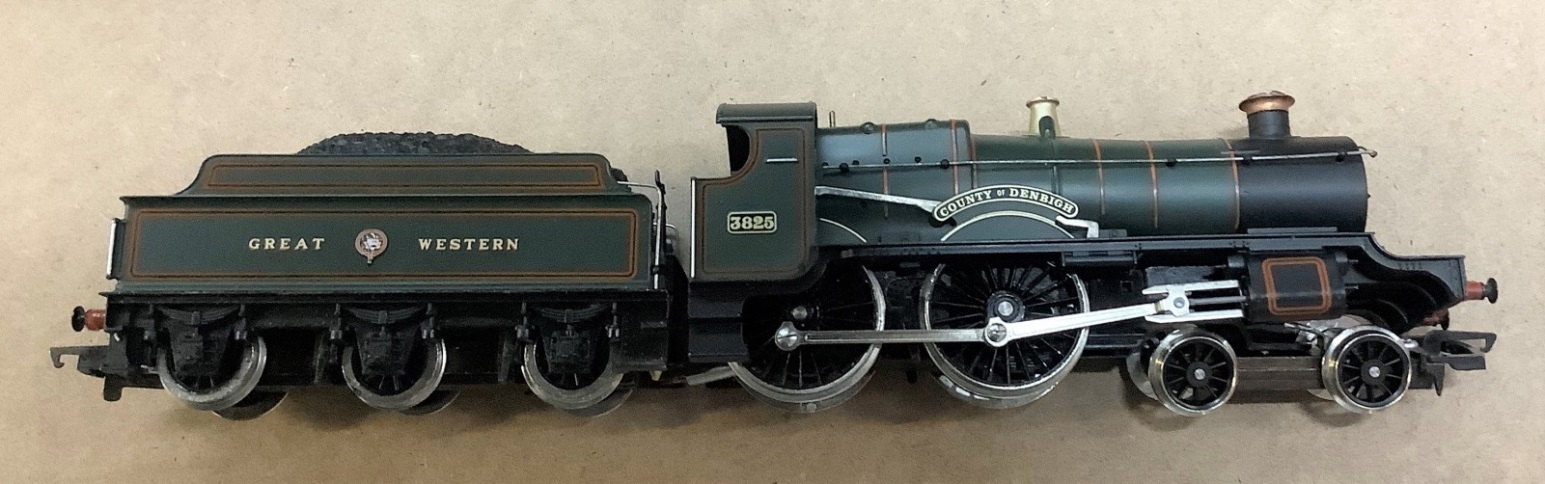 Item  13				Hornby  Flying Scotsman			£ 75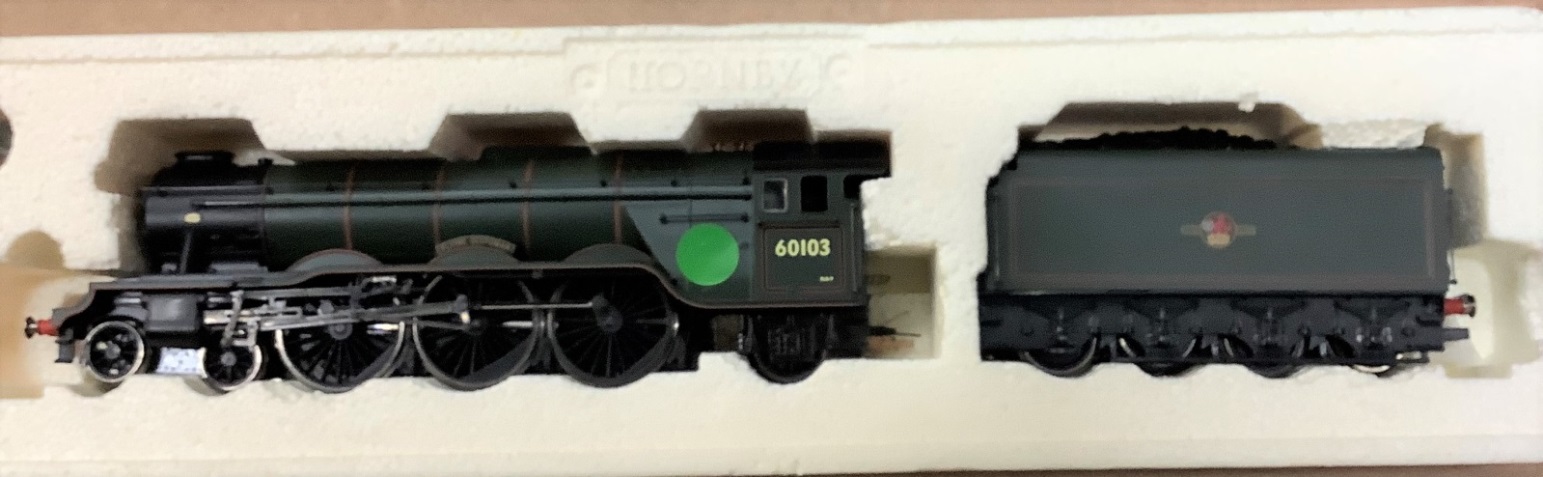 Item  14			Bachmann Gresley J39 loco		£ 65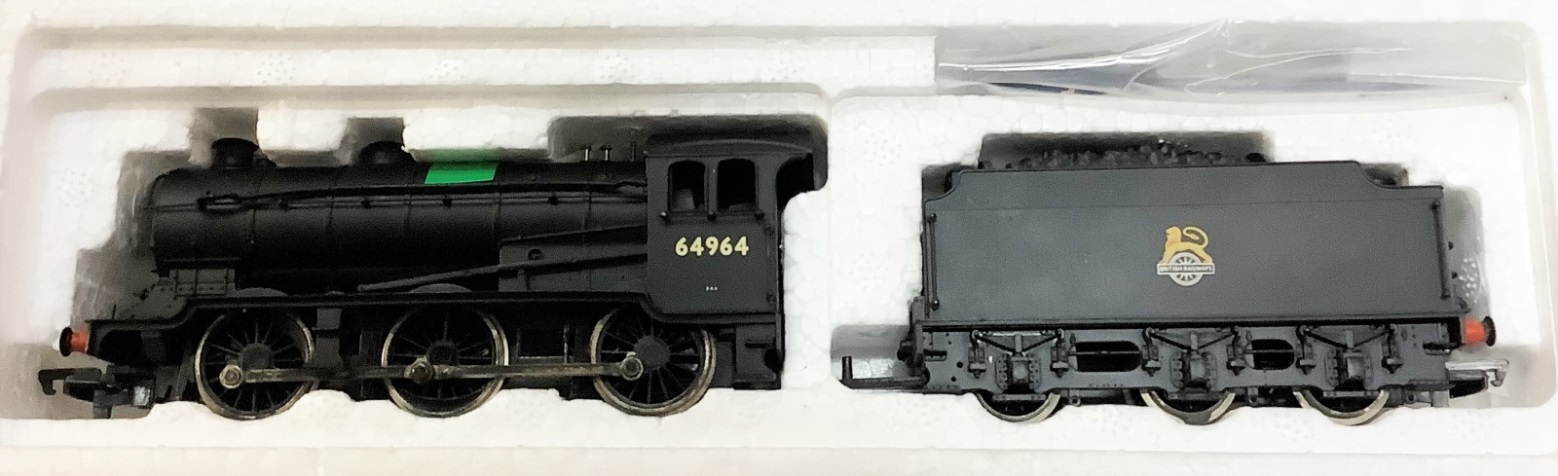 Item  15			Hornby J94 loco - weathered			£ 65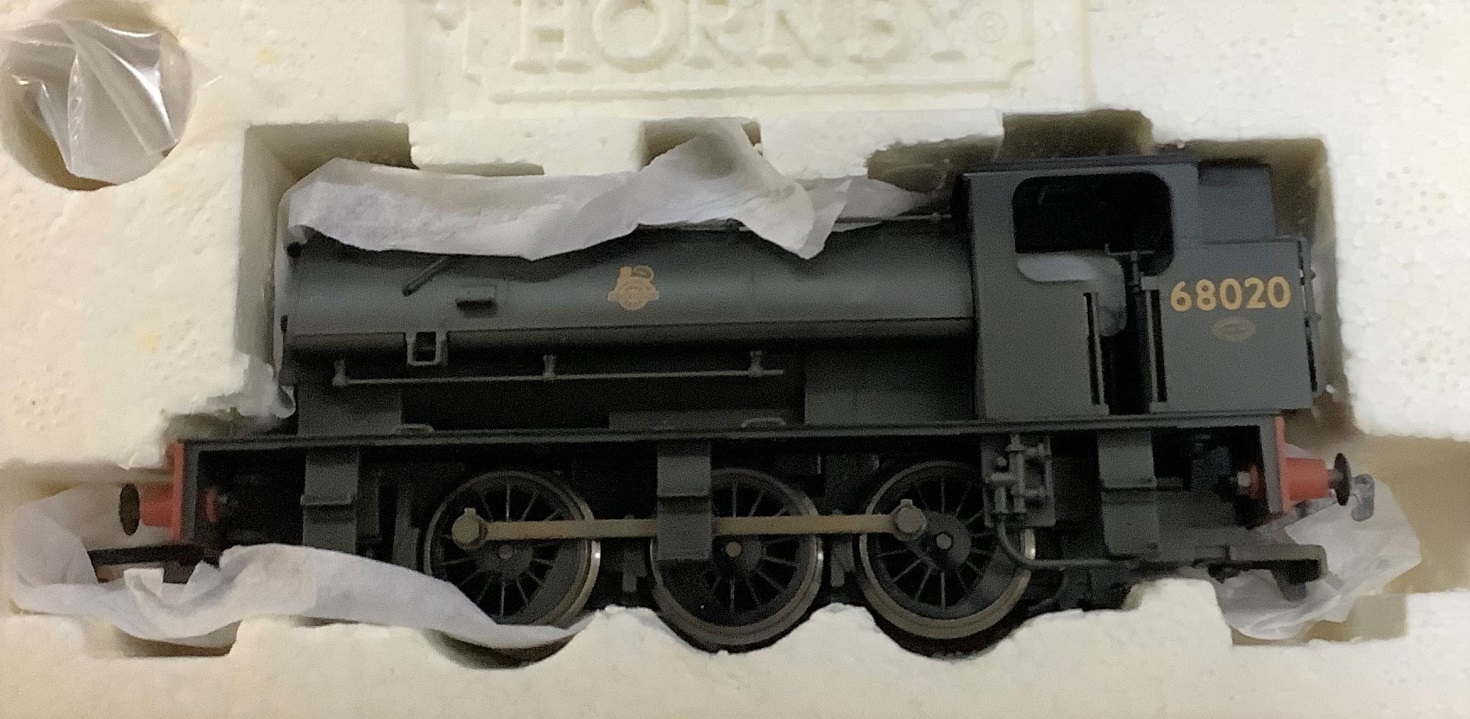 Item  16				Lima Crab loco			£ 45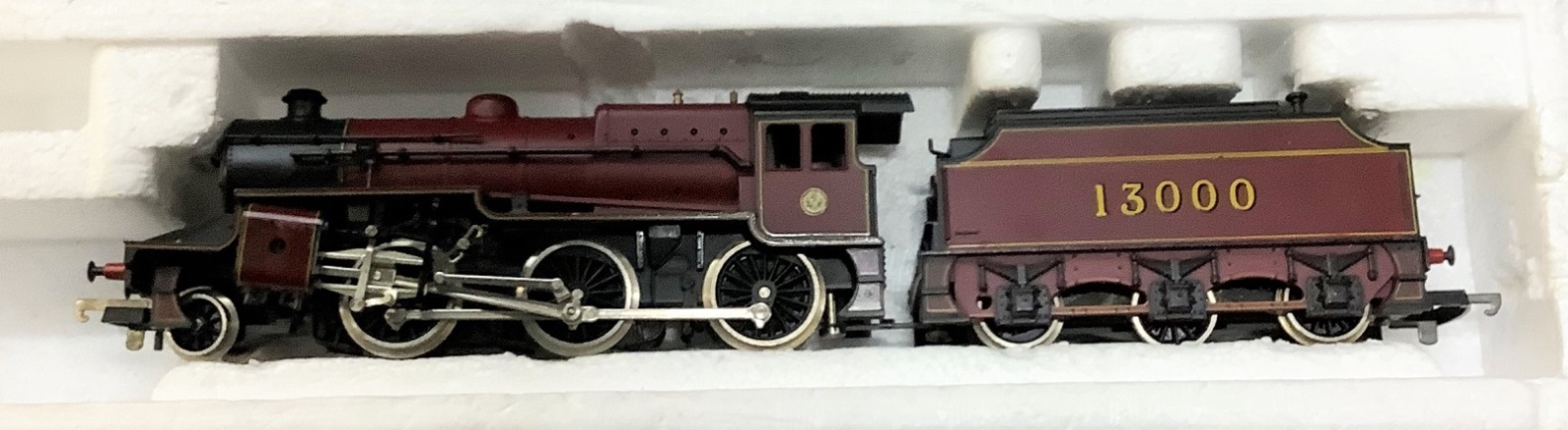 Item  17				Replica B1 loco			£ 50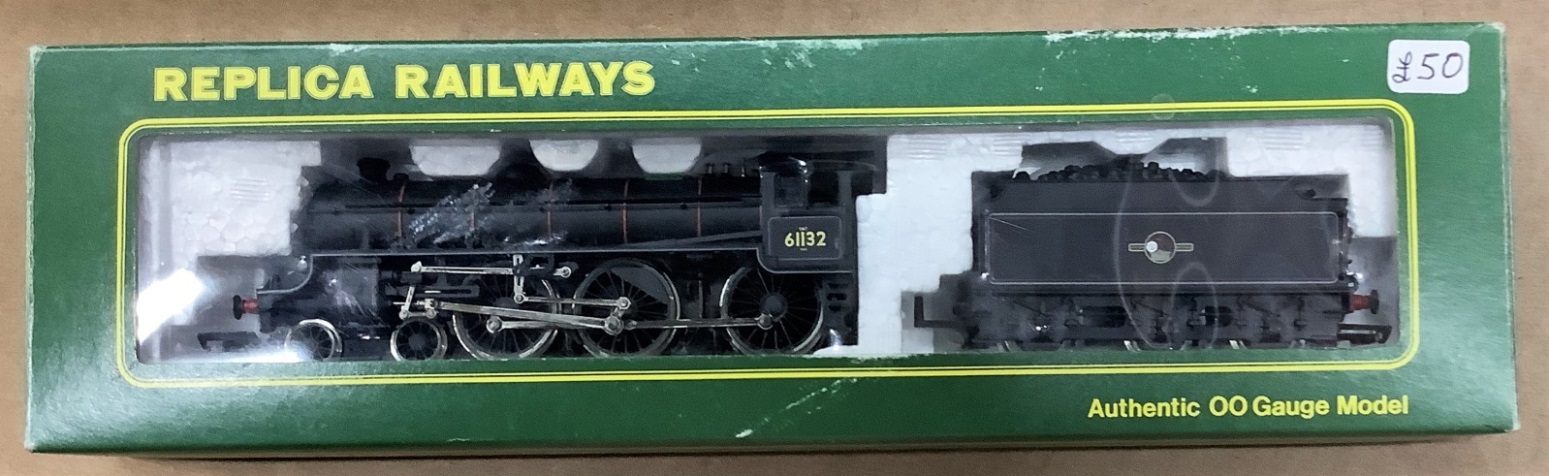 Item  18				Hornby King Arthur loco			£ 90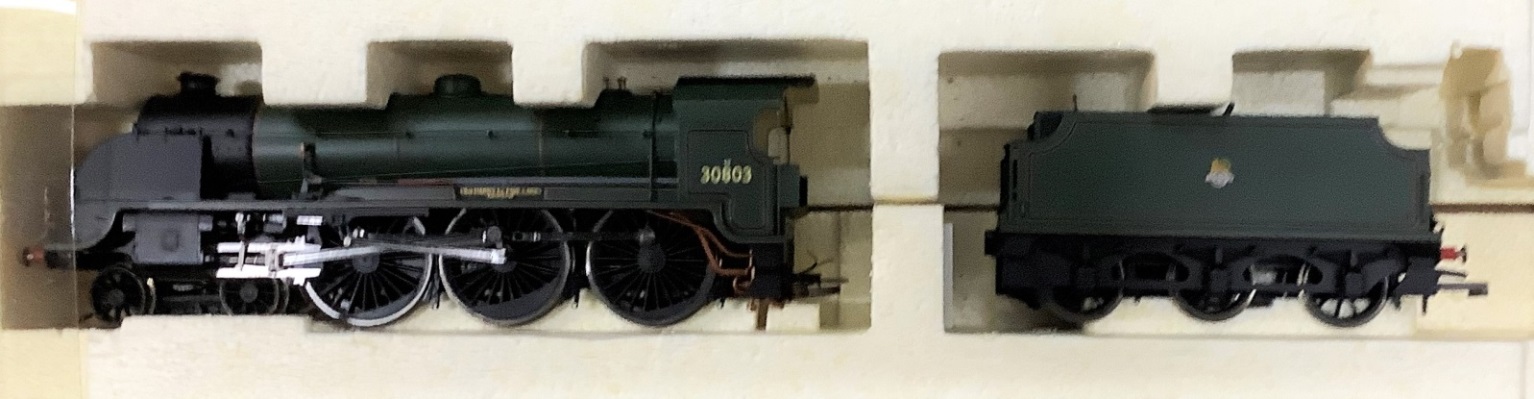 Item  19			Bachmann V1 tank loco				£ 75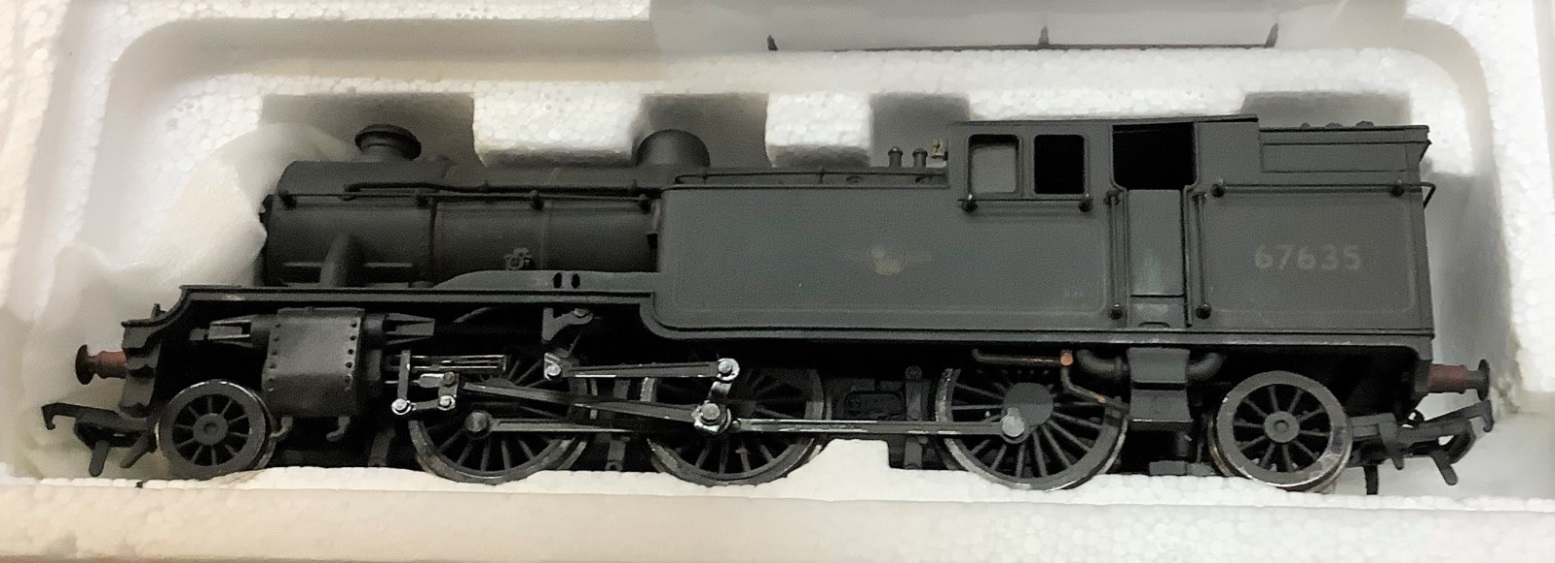 Item  20				Bachmann V2 loco			£ 60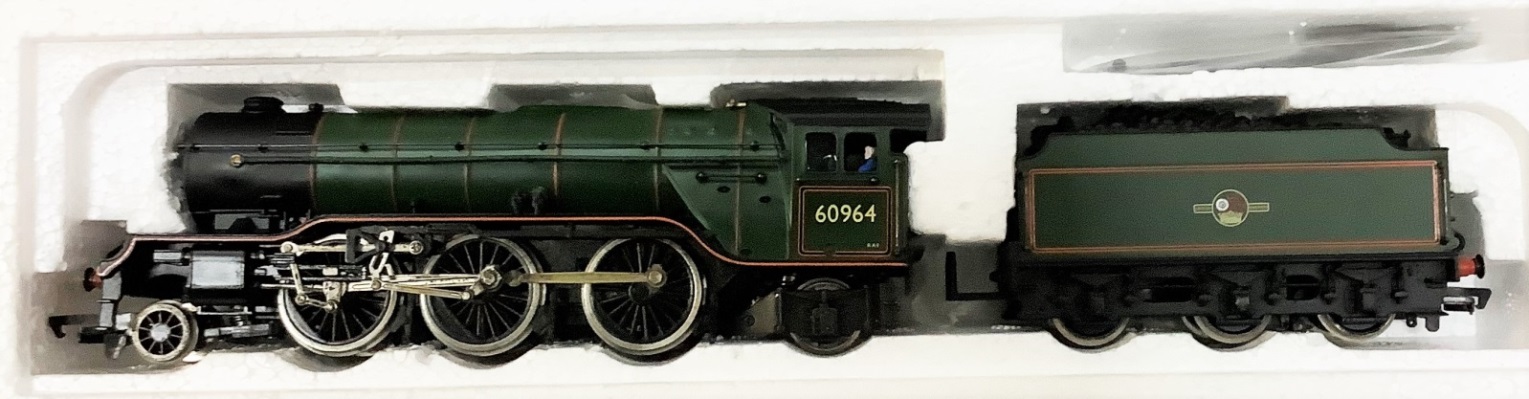 Item  21			Bachmann (Thomas Group)  Emily		£ 125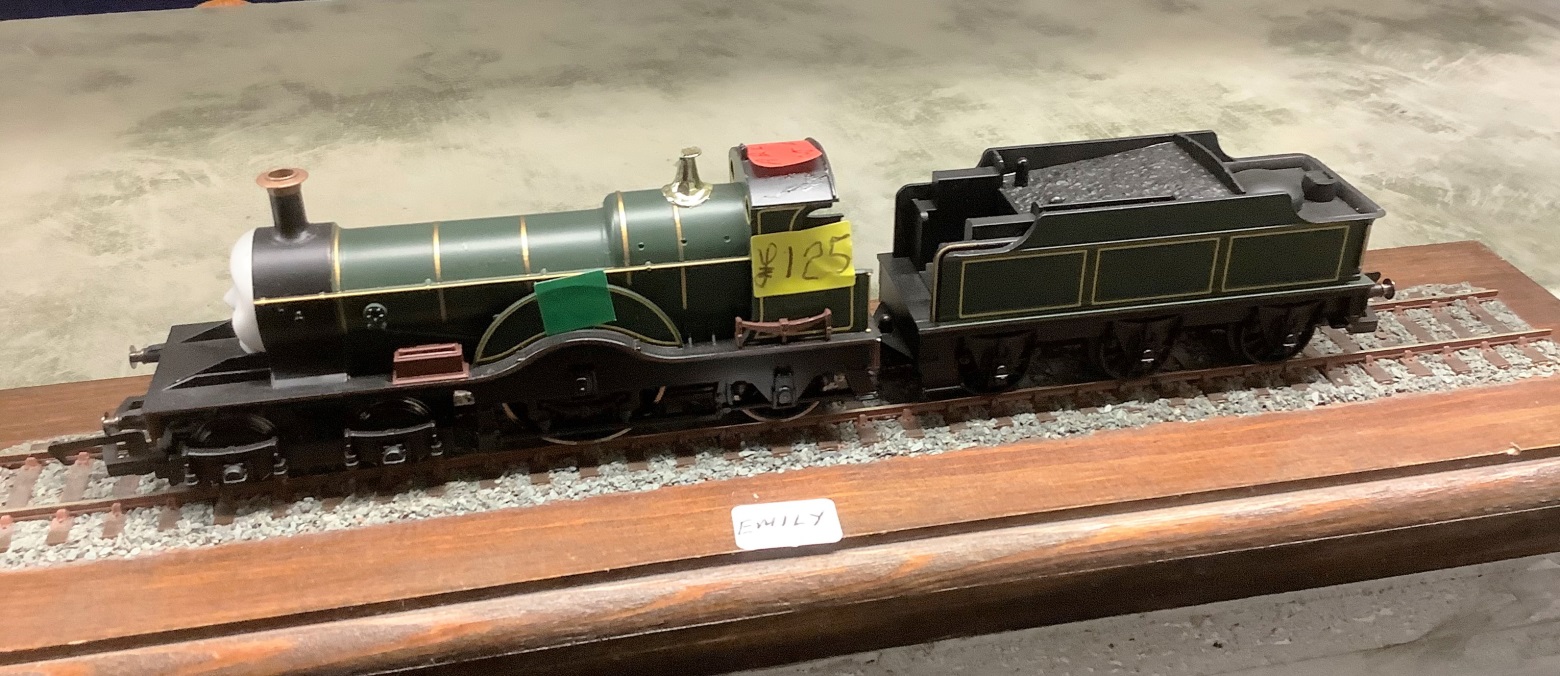 Note		There is some damage to the loco dome…..and of course we couldn’t end without an example of the best steam loco in the world.Biased ……. Of course we are  !!!!Item  22			Bachmann Std 4 mt tank loco		£ 85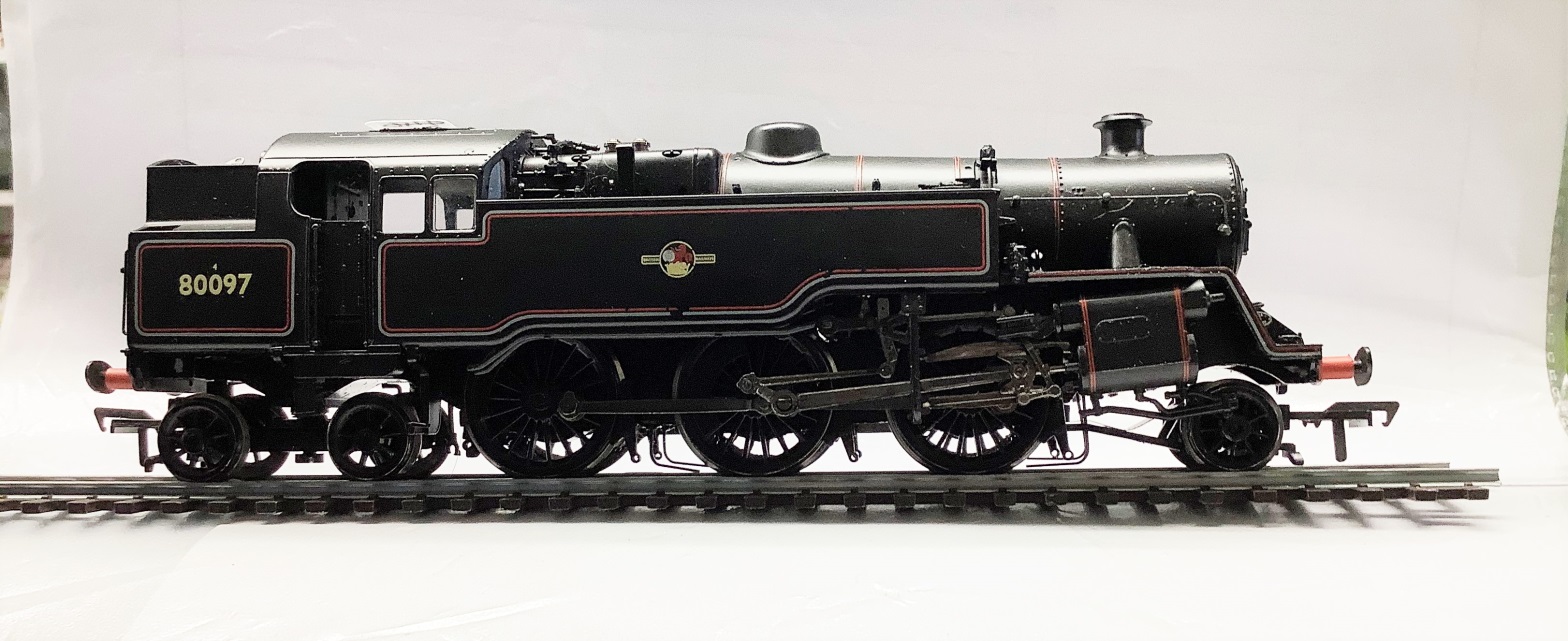 